Профориентационный проект «Маршрут успеха» в действии 	Стали традиционными в сентябре месяце для учащихся объединения «Начни своё дело» экскурсии в пожарную часть №12 -  посетили 19-20.09.17 (50 чел.). Сотрудники рассказали о своей работе, о трудностях с какими приходится сталкиваться.  Ребята  с интересом осматривали пожарно-спасательную технику, которая стоит на вооружении тагильских  огнеборцев и их оснащение, благодаря которому реагирование на чрезвычайные ситуации значительно усовершенствовалось. Затем  спасатели продемонстрировали выполнение норматива «надевание боевой одежды на скорость» - уложились в 21 секунду! Такая возможность представилась  и ребятам. 	Настоящие профессионалы своего дела ещё раз напомнили учащимся о необходимости соблюдать правила пожарной безопасности и о том, к чему может привести шалость с огнём. Далее ребята узнали о действиях в случае чрезвычайной ситуации и как звонить в экстренные службы.	В ходе экскурсии учащиеся не только вспомнили правила противопожарной безопасности, но и в рамках проекта «Маршрут успеха» познакомились с настоящей героической профессией – пожарный.  Впереди у ребят новые экскурсии, так профориентационный проект в действии.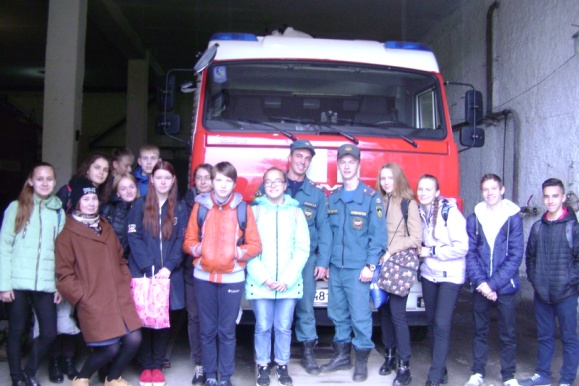 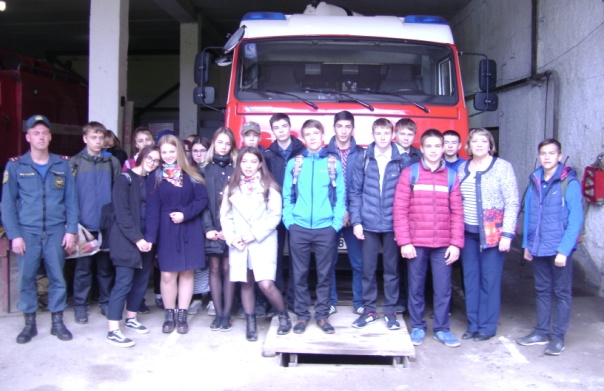 